COOKIES AND CREAM MUG CAKE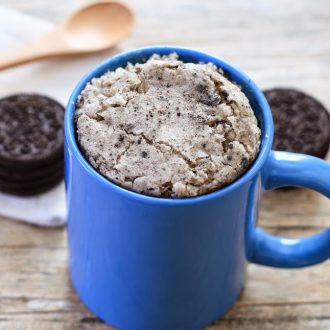 PRINT RECIPEINGREDIENTS:1/4 cup white chocolate chips3 tbsp whole milk4 tbsp all-purpose flour1/4 tsp baking powder1/2 tbsp vegetable oil2 Oreo cookiesDIRECTIONS:Combine white chocolate chips and milk in an oversized microwave-safe mug. Microwave for about 40 seconds. Mix with a small whisk until chocolate is completely melted.Add flour, baking powder, and oil and whisk until batter is smooth.Using a fork, smash Oreos into the batter until only small chunks of cookie remain.Cook in microwave for about 1 minute. Let cake cool a few minutes before eating. Cake is best consumed while still warm.